OBJEDNÁVKADodavatel:Odběratel:Název: THE SKYBROSNázev: Sportovní zařízení města Příbramp. o.Sídlo:VIISídlo: Vrančice – Životice 24, 26231 MilínLegionářů 378, 261 01 PříbramIČ: 6558814271217975, DIČ: CZ71217975IČ:za SZM objednává: Mgr. Jan Slabana středisko: Nový rybník, Kultura12) Specifikace zboží/služby:) Termín a místo dodání:-Výroba 1ks videospotu,-Výroba 13 ks REELS(dle CN 202438)-05-06/2024, Příbram – Nový rybník3) Cena--133.000,- Kč bez DPHPříbram, 14-denní FA4) Místo a datum splatnosti ceny, způsob fakturaceV Příbrami dne 16.05.2024Mgr. JanSlabaDigitálně podepsalMgr. Jan SlabaDatum: 2024.05.1612:36:31 +02'00'……………………………..odběratel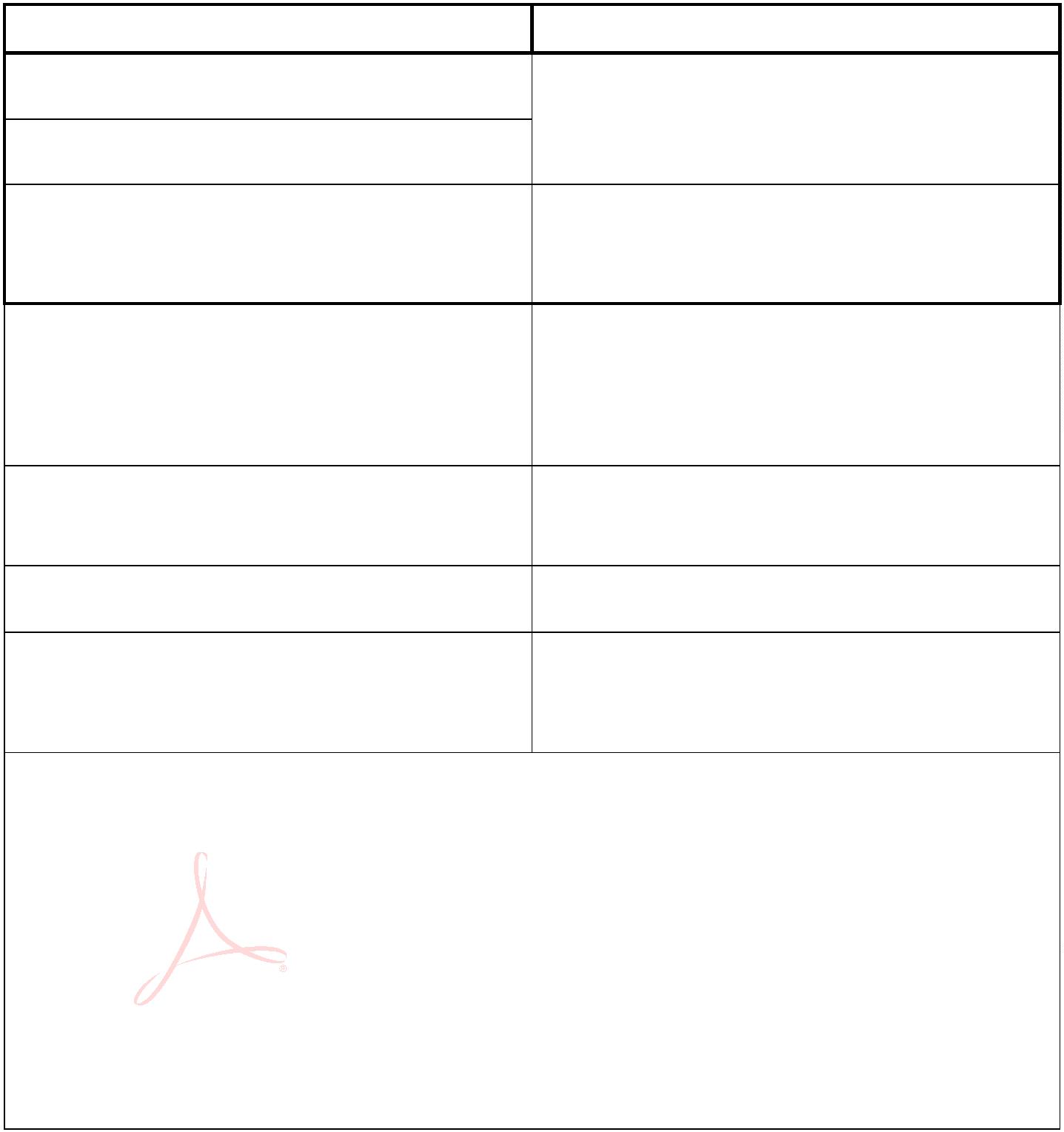 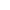 